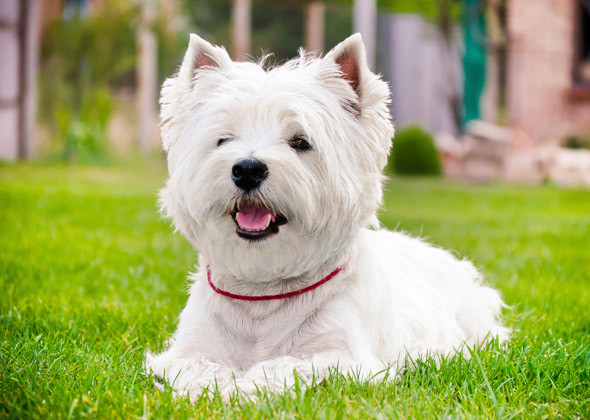 可愛的小狗嗨大家好我是可愛的小狗’我很喜歡散步也很愛吃飯的愛吃鬼‘我也很喜歡完玩具喔